БАШҠОРТОСТАН РЕСПУБЛИКАҺЫ                                          РЕСПУБЛИка БАШКОРТОСТАН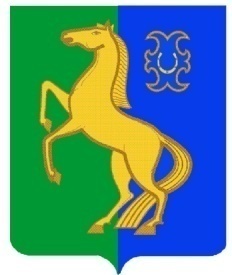             ЙƏРМƏКƏЙ районы                                                  совет сельского поселения                муниципаль РАЙОНЫның                                              спартакский сельсовет                                     СПАРТАК АУЫЛ СОВЕТЫ                                                МУНИЦИПАЛЬНОГО РАЙОНА                  ауыл БИЛƏмƏҺе советы                                                    ЕРМЕКЕЕВСКий РАЙОН452182, Спартак ауыл, Клуб урамы, 4                                              452182, с. Спартак, ул. Клубная, 4     Тел. (34741) 2-12-71,факс 2-12-71                                                          Тел. (34741) 2-12-71,факс 2-12-71          е-mail: spartak_s_s@maiI.ru                                                                          е-mail: spartak_s_s@maiI.АРАР                                       №  237                                  РЕШЕНИЕ« 17 »  май  2013 г.                                                                      « 17 »  мая  2013 г.Об утверждении порядка передачи и выкупа подарка, полученного лицом, замещающим должность главы сельского поселения Спартакский сельсовет  муниципального района Ермекеевский район Республики Башкортостан, муниципальную должность, замещаемую на постоянной основе в связи с протокольными мероприятиями, служебными командировками и другими официальными мероприятиямиВ соответствии с Федеральными законами № 273-ФЗ от 25.12.2008г. «О противодействии коррупции» и № 329-ФЗ от 21.11.2011г. «О внесении изменений в отдельные законодательные акты Российской Федерации в связи с совершенствованием государственного управления в области противодействия коррупции», Совет сельского поселения Спартакский сельсовет  муниципального района Ермекеевский район Республики Башкортостанрешил :1. Утвердить Порядок передачи и выкупа подарка, полученного лицом, замещающим должность главы поселения Спартакский сельсовет  муниципального района Ермекеевский район Республики Башкортостан, муниципальную должность, замещаемую на постоянной основе в связи с протокольными мероприятиями, служебными командировками и другими официальными мероприятиями (прилагается). 2. Контроль за исполнением настоящего решения возложить на постоянную комиссию по социально-гуманитарным вопросам (Сокова Н.З.).               Глава сельского поселения               Спартакский сельсовет                                                     Ф.Х.ГафуроваПОРЯДОК
передачи и выкупа подарка, полученного лицом, замещающим должность главы сельского поселения Спартакский  сельсовет  муниципального района Ермекеевский район Республики Башкортостан, муниципальную должность, замещаемую на постоянной основе в связи с протокольными мероприятиями, служебными командировками и другими официальными мероприятиямиI.Общие положения1. Настоящий Порядок разработан в соответствии с требованиями Гражданского кодекса Российской Федерации,  Федеральным законом от 2 марта 2007 года N 25-ФЗ "О муниципальной службе в Российской Федерации", Федеральным законом от 25 декабря 2008 года № 273-ФЗ «О противодействии коррупции», Федеральным Законом от 21 ноября 2011 № 329-ФЗ «О внесении изменений в отдельные законодательные акты Российской Федерации в связи с совершенствованием государственного управления в области противодействия коррупции», и устанавливают порядок передачи (приема, оценки, учета на балансе основных средств, временного хранения и дальнейшего использования) в муниципальную собственность  и выкупа подарков, полученных лицом, замещающим должность главы сельского поселения Спартакский сельсовет  муниципального района Ермекеевский район Республики Башкортостан (далее главы  сельского поселения), муниципальную должность, замещаемую на постоянной основе в связи с протокольным мероприятием. 2. Подарок стоимостью свыше 3 (трех) тысяч рублей согласно части второй  статьи 575 Гражданского кодекса Российской Федерации признается собственностью сельского поселения Спартакский  сельсовет  муниципального района Ермекеевский район Республики Башкортостан и подлежит передаче лицом, замещающим должность главы  сельского поселения, муниципальную должность, замещаемую на постоянной основе  материально – ответственному лицу, ответственному за прием и хранение подарков.3. Лицо, замещающее должность главы сельского поселения, муниципальную должность, замещаемую на постоянной основе,  получившее подарок стоимостью свыше 3 (трех) тысяч рублей, направляет уведомление материально-ответственному лицу, по форме, согласно приложению № 1 к настоящему Порядку в течение 3-х рабочих дней с момента получения подарка и (или) возвращения из служебной командировки, во время которой был получен указанный подарок.Уведомление подлежит регистрации в течение одного рабочего дня, с момента его подачи, в журнале регистрации уведомлений о получении подарка лицом, замещающим должность главы сельского поселения, муниципальную должность, замещаемую на постоянной основе в связи с протокольным мероприятием, служебными командировками и другими официальными мероприятиями (далее – Журнал регистрации уведомлений), который ведется по форме согласно приложению № 2 к настоящему Порядку. Ведение журнала регистрации уведомлений в администрации сельского поселения Спартакский  сельсовет   муниципального района Ермекеевский район Республики Башкортостан возлагается на главного бухгалтера, а на период его временного отсутствия, исполняющего его обязанности.В уведомлении указываются все известные лицу, замещающему должность главы сельского поселения, муниципальную должность, замещаемую на постоянной основе, реквизиты дарителя, вид подарка и прилагаются документы (если таковые имеются), подтверждающие стоимость подарка.В случае если лицо, замещающее должность главы сельского поселения, муниципальную должность, замещаемую на постоянной основе, сдающее подарок стоимостью свыше 3 (трех) тысяч рублей, имеет намерение выкупить его согласно пункту 8 настоящего Порядка после оформления в собственность сельского поселения  Спартакский  сельсовет  муниципального района Ермекеевский район Республики Башкортостан, это должно быть отражено в заявлении согласно приложению № 3 к настоящему Порядку.4. Материально - ответственное лицо извещает лицо, замещающее должность главы сельского поселения, муниципальную должность, замещаемую на постоянной основе, о месте и времени приема от него подарка, в том числе технического паспорта, гарантийного талона, инструкции по эксплуатации и иных документов (при наличии), осуществляемого на основании акта приема – передачи подарков, полученных лицом, замещающим должность главы сельского поселения, муниципальную должность, замещаемую на постоянной основе в связи с протокольными мероприятиями, служебными командировками и другими официальными мероприятиями (далее – акт приема-передачи) по форме согласно приложению № 4  к настоящему Порядку, который составляется в трех экземплярах, по одному для каждой из сторон.5. В случае отсутствия документов, подтверждающих стоимость подарка, его прием от лица, замещающего должность главы сельского поселения, муниципальную должность, замещаемую на постоянной основе, производится непосредственно перед проведением заседания комиссии по оценке подарков.Заседания комиссии по оценке подарков проводятся по мере поступления заявлений, уведомлений от лица, замещающего должность главы сельского поселения, муниципальную должность, замещаемую на постоянной основе, получившего подарок в связи с официальными мероприятиями, в срок, не превышающий 10 рабочих дней со дня подачи заявления.Заседания считаются правомочными, если на них присутствуют не менее половины ее членов.Решение Комиссии оформляется протоколом заседания Комиссии, который подписывается всеми присутствующими на заседании членами комиссии. 6. В случае отсутствия документов, подтверждающих стоимость подарка или если стоимость подарка, указанная в подтверждающих стоимость подарка документах, не соответствует его рыночной стоимости, его стоимость определяется Комиссией по среднерыночной цене аналогичного подарка.7. В случае если подарок имеет историческую, либо культурную ценность, или оценка подарка затруднена вследствие его уникальности, для его оценки могут привлекаться эксперты из числа высококвалифицированных специалистов соответствующего профиля.8. Акты приема – передачи составляются в 3-х экземплярах: один экземпляр для лица, замещающего должность главы сельского поселения, муниципальную должность, замещаемую на постоянной основе, второй – для бухгалтерии администрации сельского поселения  Спартакский сельсовет  муниципального района Ермекеевский район Республики Башкортостан, третий – для материально – ответственного лица.Акты приема – передачи регистрируются в Журнале учета актов приема – передачи подарков, который ведется по форме согласно приложению № 5  к настоящему Порядку по мере поступления.Журнал учета должен быть пронумерован, прошнурован и скреплен печатью администрации сельского поселения Спартакский  сельсовет  муниципального района Ермекеевский район Республики Башкортостан. Журнал учета хранится у материально – ответственного лица.9. В случае  если стоимость подарка, определенная комиссией по оценке подарков или привлеченными экспертами, не превышает 3 (трех) тысяч рублей, подарок подлежит возврату лицу, замещающему должность главы сельского поселения, муниципальную должность, замещаемую на постоянной основе, передавшему подарок.Возврат подарка, стоимость которого не превышает 3 (трех) тысяч рублей, производится в течение 5 рабочих дней со дня его оценки по акту возврата подарка, полученного лицом, замещающим должность главы сельского поселения, муниципальную должность, замещаемую на постоянной основе в связи с протокольными мероприятиями, служебными командировками и другими официальными мероприятиями (далее – акт возврата) по форме согласно приложению № 6  к настоящему Порядку, который составляется материально – ответственным лицом. Акты возврата хранятся у материально – ответственного лица.10. Принятый материально – ответственным лицом подарок, стоимость которого, подтвержденная  документами или протоколом комиссии по оценке подарков (заключением экспертов), составляет более 3 (трех) тысяч рублей, учитывается на балансе основных средств администрации сельского поселения Спартакский сельсовет  муниципального района Ермекеевский район Республики Башкортостан и поступает на хранение материально – ответственному лицу.11. Лицо, замещающее должность главы сельского поселения, муниципальную должность, замещаемую на постоянной основе, сдавшее подарок,  стоимость которого, подтвержденная  документами или протоколом комиссии по оценке подарков (заключением экспертов), составляет более 3 (трех) тысяч рублей, может его выкупить в течение 30 календарных дней после передачи подарка в собственность сельского поселения Спартакский  сельсовет  муниципального  района Ермекеевский район Республики Башкортостан.После получения материально-ответственным лицом сведений о перечислении лицом, замещающим должность главы сельского поселения, муниципальную должность, замещаемую на постоянной основе, на счет администрации сельского поселения Спартакский сельсовет  муниципального района Ермекеевский район Республики Башкортостан денежных средств, равных стоимости подарка, подарок передается лицу, замещающему должность главы сельского поселения, муниципальную должность, замещаемую на постоянной основе, по акту (приложение № 6).12. За неисполнение настоящего Порядка лицо, замещающее должность главы сельского поселения, муниципальную должность, замещаемую на постоянной основе, несет ответственность, установленную законом.УВЕДОМЛЕНИЕ        В соответствии с частью 7 статьи 12.1 Федерального закона«О противодействии коррупции»  прошу принять полученные мною от ________________________________________________________________________________________________________________________________________(названия юридических лиц или фамилии, имена, отчества физических лиц)в связи с ____________________________________________________________(наименование протокольного мероприятия, служебной командировки,____________________________________________________________________другого официального мероприятия)следующие подарки:______________* заполняется при наличии документов, подтверждающих стоимость подарка«__ »___________20 ___ г.                                         _______________________(подпись) ЖУРНАЛ УЧЕТАРегистрации уведомлений о получении Главой сельского поселения Спартакский сельсовет в связи с протокольными мероприятиями, служебными командировками и другими официальными мероприятиямиЗАЯВЛЕНИЕВ соответствии с частью 2 статьи 575 Гражданского кодекса Российской Федерации и Федеральным законом «О противодействии коррупции» прошу дать разрешение на выкуп, полученных мною в связи с________________________________________________________________________________________________________________________________________________(наименование протокольного мероприятия, служебной командировки, другого официального мероприятия)следующих подарков:Подпись ___________________"_____" ______________ 20__г.АКТприема – передачи подарков, полученных лицом, замещающим должность главы сельского поселения, муниципальную должность, замещаемую на постоянной основе в связи с протокольными мероприятиями, служебными командировками и другими официальными мероприятиямиот «___» __________ 20_____г.                                                № _____________________________________________________________________________(фамилия, имя, отчество)____________________________________________________________________(замещаемая должность муниципальной службы)в соответствии с Гражданским кодексом Российской Федерации, Федеральным законом «О противодействии коррупции» передает, а материально-ответственное лицо ____________________________________________________________________(фамилия, имя, отчество)____________________________________________________________________(замещаемая должность муниципальной службы)принимает подарок, полученный в связи с: ___________________________________________________________________________________________________(указать наименование мероприятия и  дату)Описание подарка:Наименование: _______________________________________________________Вид подарка: _________________________________________________________		 (бытовая техника, предметы искусства и т.д.)Оценочная стоимость: _________________________________________________Историческая (культурная) ценность ____________________________________Сдал  Принял____________ (________________)        ____________ (________________)  (подпись)           (Ф.И.О.)       (подпись)                  (Ф.И.О.)«______» __________  20 ___ г.                    «______» __________ЖУРНАЛ УЧЕТАактов приема – передачи подарков, полученных лицом, замещающим должность главы  сельского поселения, муниципальную должность, замещаемую на постоянной основе в связи с протокольными мероприятиями, служебными командировками и другими официальными мероприятиямиАКТ  возврата подарка полученного лицом, замещающим должность главы сельского поселения, муниципальную должность, замещаемую на постоянной основе в связи с протокольными мероприятиями, служебными командировками и другими официальными мероприятиями«____» _________ 20 ___ г.                                                        № __________Материально – ответственное лицо ___________________________________(фамилия, имя, отчество)_________________________________________________________________(замещаемая должность муниципальной службы)_________________________________________________________________(наименование органа МСУ)в соответствии с Гражданским кодексом Российской Федерации и Федеральным законом «О противодействии коррупции», а также на основе протокола заседания комиссии по оценке подарков, полученных муниципальным служащими, от «____» __________ 20 ____ г., либо в связи с выкупом подарка (нужное подчеркнуть) возвращает лицу, замещающему должность главы сельского поселения, муниципальную должность, замещаемую на постоянной основе, в связи с протокольными мероприятиями, служебными командировками и другими официальными мероприятиями______________________________________                                                                    (фамилия, имя, отчество)подарок, переданный по акту приема – передачи от «_____» _______20___ г. № ______Выдал:                                                                         Принял:Приложение                к решению Совета сельского       поселения Спартакский сельсовет          муниципального района Ермекеевский  район Республики Башкортостан  от   17 мая  2013 года   №  237Приложение № 1к Порядку передачи и выкупа подарка, полученного лицом, замещающим должность главы сельского поселения, муниципальную должность, замещаемую на постоянной основе в связи с протокольными мероприятиями, служебными командировками и другими официальными мероприятиями   Материально-ответственному лицу_________________________________(фамилия, инициалы)  от_________________________________(фамилия, имя, отчество)лица, замещающего должность главы сельского поселения, муниципальную должность, замещаемую на постоянной основе   Материально-ответственному лицу_________________________________(фамилия, инициалы)  от_________________________________(фамилия, имя, отчество)лица, замещающего должность главы сельского поселения, муниципальную должность, замещаемую на постоянной основе№ п/пНаименование подаркаХарактеристика подарка, его описаниеКол-во предметовСтоимость в рублях*Итого:Итого:Итого:Приложение № 2к Порядку передачи и выкупа подарка, полученного лицом, замещающим должность главы сельского поселения, муниципальную должность, замещаемую на постоянной основе в связи с протокольными мероприятиями, служебными командировками и другими официальными мероприятиями№ п/пДата подачиуведомленияФ.И.О. ГлавыФ.И.О. муниципального служащего, принявшего заявлениеПодписьмуниципального служащего, принявшего заявлениеВид подаркаЗаявленная стоимостьОтметка о желании выкупить подарок12345678Приложение № 3к Порядку передачи и выкупа подарка, полученного лицом, замещающим должность главы сельского поселения, муниципальную должность, замещаемую на постоянной основе в связи с протокольными мероприятиями, служебными командировками и другими официальными мероприятиямиПриложение № 3к Порядку передачи и выкупа подарка, полученного лицом, замещающим должность главы сельского поселения, муниципальную должность, замещаемую на постоянной основе в связи с протокольными мероприятиями, служебными командировками и другими официальными мероприятиямиМатериально-ответственному лицуот ___________________________________________________________________________________________(Ф.И.О., занимаемая должность)Материально-ответственному лицуот ___________________________________________________________________________________________(Ф.И.О., занимаемая должность)Nп/пНаименование подаркаХарактеристика подарка, его описаниеКоличество предметовСтоимость в рублях1234ИтогоПриложение № 4к Порядку передачи и выкупа подарка, полученного лицом, замещающим должность главы сельского поселения, муниципальную должность, замещаемую на постоянной основе в связи с протокольными мероприятиями, служебными командировками и другими официальными мероприятиямиПриложение № 5к Порядку передачи и выкупа подарка, полученного лицом, замещающим должность главы сельского поселения, муниципальную должность, замещаемую на постоянной основе в связи с протокольными мероприятиями, служебными командировками и другими официальными мероприятиями№ п/пДатаНаименование подаркаВид подаркаФ.И.О.сдавшего подарокПодписьсдавшего подарокФ.И.О. принявшего подарокПодписьпринявшего подарокОтметка о возврате123456789Приложение № 6к Порядку передачи и выкупа подарка, полученного лицом, замещающим должность главы  сельского поселения, муниципальную должность, замещаемую на постоянной основе в связи с протокольными мероприятиями, служебными командировками и другими официальными мероприятиями____________ (________________)      (подпись)              (фамилия, инициалы)«______» ____________ 20 _____ г. _____________ (________________)      (подпись)              (фамилия, инициалы)«______» ____________ 20 ______ г. 